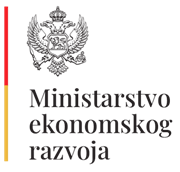 Adresa: Rimski trg 4681000 Podgorica Crna Goratel: +382 20 482 301www.gov.me/mekBroj: 016-037/24-1466/2                                                                          18. april 2024.godineNa osnovu člana 18  Zakona o upravnom postupku („Službeni list CG“, br. 56/14, 20/15, 40/16 i 37/17), člana 14 tačka 1 i člana 30 stav 1 Zakona o slobodnom pristupu informacijama („Službeni list CG“, br. 44/12 i 30/17), postupajući po zahtjevu advokata M.Đ, iz Podgorice, zavedenom kod ovog Ministarstva pod brojem: 016-037/24-1466/1 od 11. aprila 2024.godine, ministar ekonomskog razvoja, donosi                                                           R j e š e nj eI DJELIMIČNO SE USVAJA zahtjev advokata M.Đ, iz Podgorice, zaveden kod ovog Ministarstva pod brojem: 016-037/24-1466/1 od 11. aprila 2024.godine i omogućuje se pristup dijelu informacije kao osnovan.II OGRANIČAVA SE pristup dijelu informacije koji se odnosi na: adresu stanovanja i žiro račun fizičkih lica koja se nalaze u dijelu predmetne informacije.III Pristup predmetnim dokumentima ostvariće se, dostavom putem elektronske pošte, na naznačenu mail adresu podnosioca zahtjeva – miomir.djukic@advokatura.me.IV Troškova postupka nije bilo.                                                        O b r a z l o ž e nj eAdvokat M.Đ, orice, ul. Vladike Visariona Borilovića br.10, stan 6, podnio ovom Ministarstvu zahtjev zaveden pod brojem: 016-037/24-1466/1 od 11.04.2024.godine, kojim je zatražio pristup informacijama i to: ‘’Da li je, zaposlenima u ovom ministarstvu ili koji su bili zaposleni u ovom ministarstvu, Aniti Bilafer Mihaljević, Nebojši Mugoši, Renati Milutinović, Aidi Salagić Ceković i Draganu Vukčeviću, a koji su bili članovi Komisije za evropske integracije koja je formirana Odlukom o obrazovanju Komisije za Evropske integracije od dana 14.10.2021. godine i objavljena u SL. listu CG br. 120/21 od 12.11.2021. godine, isplaćena naknada za članstvo u komisiji za period od 28.04.2022. godine do 01.08.2022. godine, i ako jeste u kom iznosu.''Podnosilac zahtjeva je u istom naveo da pristup traženim informacijama želi da ostvari u elektronskom formatu na naznačenu e-mail adresu.Postupajući po zahtjevu, Ministarstvo je utvrdilo da je u posjedu traženih informacija u elektronskom formatu, te da ne postoje zakonski uslovi za ograničenje pristupa predmetnoj informaciji, osim onih sadržanih u Zakonu o zaštiti podataka o ličnosti.Odredbom člana 2 stav 2 Zakona o zaštiti podataka o ličnosti, propisano je, između ostalog, da se lični podaci ne mogu obrađivati u većem obimu nego što je potrebno da bi se postigla svrha obrade, niti na način koji nije u skladu sa njihovom namjenom. Shodno članu 4 Zakona o zaštiti podataka o ličnosti zaštita ličnih podataka obezbjeđuje se svakom licu bez obzira na državljanstvo, prebivalište, rasu, boju kože, pol, jezik, vjeru, političko i drugo uvjerenje, nacionalnost, socijalno porijeklo, imovno stanje, obrazovanje, društveni položaj ili drugo lično svojstvo.Naime, obrada ličnih podataka može se vršiti ukoliko za to postoji pravni osnov u zakonu ili po prethodno dobijenoj saglasnosti lica čiji se lični podaci obrađuju, koja se može opozvati u svakom trenutku, shodno članu 10 Zakona o zaštiti podataka o ličnosti.Shodno naprijed iznijetom, dozvoljava se pristup predmetnom dijelu informacije dok se ograničava pristup dijelu iste koji se odnosi na adresu stanovanja i žiro račun fizičkih lica, jer bi omogućavanje pristupa istim bio suprotan svrsi za koju se prikupljaju, za čiju obradu je potrebna saglasnost lica čiji se podaci obrađuju, koje nema u konkretnom slučaju, pri čemu ne postoji preovlađujući javni interes propisan članom 17 Zakona o slobodnom pristupu informacijama.Tražena informacija kojoj se pristup omogućava ima 14 stranica A4 formata, i pristup istoj omogućava se dostavom, putem elektronske pošte, na adresu naznačenu u zahtjevu – miomir.djukic@advokatura.me.Kako Ministarstvo podnosiocu dostavlja cjelokupnu dokumentaciju u čijem je posjedu vezano za predmetni zahtjev u elektronskom formatu, to dodatnih troškova postupka za podnosioca zahtjeva nije bilo.Na osnovu izloženog, shodno članu 30 stav 1  Zakona o slobodnom pristupu informacijama, odlučeno je kao u dispozitivu rješenja.UPUTSTVO O PRAVNOJ ZAŠTITI: Protiv ovog rješenja može se izjaviti žalba Savjetu Agencije za zaštitu ličnih podataka i slobodan pristup informacijama u roku od 15 dana od dana prijema rješenja, preko Ministarstva ekonomskog razvoja.                                                                                                                          MINISTAR                                                                                                                            Nik Gjeloshaj Dostavljeno: 	     Podnosiocu zahtjeva     u spise predmetaa/a